SEA VIEW WATER L.L.C.P.O. Box 1241Mount Vernon, WA  98273(360) 632-1049DOH ID# 77148YMay 22, 2014Steven King Executive SecretaryWashington Utilities and Transportation CommissionP.O. Box 47250Olympia, WA 98504-7250Dear Mr. King,	Sea View Water hereby requests the approval of the Commission of an increase in metered water service rates.  The rate revision will affect all customers, each connected by a 3/4” service.  If approved, the proposed rates will become effective July 1, 2014.  It is estimated this rate change could generate an additional $18,000.00 annually (a thirty two percent increase), compared to the current rates.	The increase is justified, in part, by the gradual increase of operating costs over the last seven years. The most pressing reason for the increase is spiraling costs of repair and replacement of infrastructure: the wells, filtration system and distribution system in particular. The last increase of rates was in the year 2008.	There was an affiliated interest transaction in the amount of $900.00 for office rental from Joel Marquardt during 2013.  The office space is conveniently located for both partners and substantially more economical than rentals available through a third party. 	The following items are submitted to aid your staff in making recommendations to the Commission:  	1.  A General Rate Case Workbook with pertinent data entered		2.  2013 Annual Report to WUTC	3.  Revisions to Sheet No. 21 in the document:			     NAMING THE RATES FOR WATER SERVICE 	4.  A copy of the notice to customers.Sincerely, John Morgan, Owner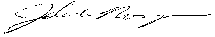 